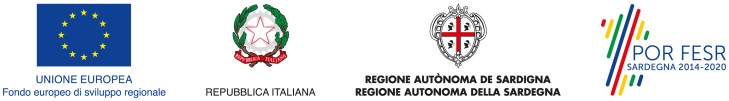 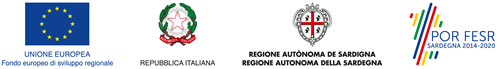 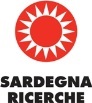 Azione 1.3.1 POR FESR Sardegna 2014-2020 CIG 8037777768, CUP B76C18000320008.CONTRATTOTRA	_____________, _____________, nato a _____________ (_____) l’_____________, il quale interviene al presente atto non in proprio bensì in nome e per conto di _____________ di seguito indicato con l’espressione “Stazione Appaltante”, con sede legale in via _____________, partita IVA _____________.E_____________, nato a _____________, il _____________, il quale interviene al presente atto non in proprio bensì in qualità di rappresentante legale della _____________, con sede legale in _____________, c/o BIC - Mod C/D 38017 _____________ (___________) Italy, partita IVA _____________, di seguito indicato con l’espressione “Appaltatore”;PREMESSO CHEIl CNR-IFT-CA, con determinazione Prot. N 0001546 del 19/09/2019, ha avviato la procedura aperta (CIG 8037777768, CUP B76C18000320008) per l’acquisizione di servizi di ricerca e sviluppo per la realizzazione del progetto “Robotica e 3D-bioprinting per la valutazione dell’efficacia e tossicità in vitro di nuove terapie e cosmetici” nel quadro POR SARDEGNA FESR 2014-2020 – Azione 1.3.1, per un importo a base di gara pari a € 250.000,00 IVA esclusa;_____________ con determinazione del _____________ n. ____________ del _____________ ha aggiudicato definitivamente la procedura in oggetto alla _____________ per un importo pari a € _____________ (_____________/00) IVA esclusa, determinato applicando il ribasso unico dell’_____%, sull’importo a base di gara pari a € 250000 IVA esclusa. Trattandosi di gara aggiudicata con il criterio dell’offerta economicamente più vantaggiosa, l’Appaltatore è vincolato al rispetto della propria offerta tecnica presentata in sede di gara ove questa migliori le soluzioni e requisiti minimi stabiliti dalle specifiche tecniche determinate dalla Stazione appaltante.TUTTO CIÒ PREMESSO SI CONVIENE E SI STIPULA QUANTO SEGUEArt. 1. Premessa e allegati. Le premesse e gli allegati costituiscono parte integrante e sostanziale del presente contratto.Art. 2. Oggetto del contratto. La Stazione Appaltante, con le norme e alle condizioni appresso riportate, affida all’Appaltatore il servizio di ricerca e sviluppo per la realizzazione del progetto “Robotica e 3D-bioprinting per la valutazione dell’efficacia e tossicità in vitro di nuove terapie e cosmetici” L’Appaltatore col presente contratto, legalmente e formalmente, si obbliga ad eseguire l’incarico secondo quanto stabilito dai seguenti documenti che si intendono integralmente riportati e trascritti pur se non materialmente allegati al presente contratto:Disciplinare di garaCapitolato tecnico;Offerta tecnica ed economica presentata dall’Appaltatore in sede di gara;In caso di discordanza tra il presente contratto e i suoi documenti contrattuali sopra indicati, intesi come riportati e trascritti, il contenuto del contratto medesimo ha valore prevalente su quello dei primi.Nel caso in cui l’Appaltatore riscontri qualche errore o discordanza tra i documenti d’appalto e contrattuali, lo stesso deve informare immediatamente la Stazione Appaltante perché si pronunci sull’esatta interpretazione. L’interpretazione della Stazione Appaltante ha valore definitivo. L’Appaltatore è l’unico responsabile dell’esecuzione del contratto in argomento anche quando eventuali imperizie derivassero dal fatto di non aver richiesto tempestivamente istruzioni e/o chiarimenti necessari in merito ai documenti contrattuali. Il controllo sulla regolare esecuzione del servizio sarà effettuato sistematicamente dal Direttore dell’esecuzione, che coincide con il Responsabile del Procedimento, il dott. Giorgio Marchese, che potrà essere affiancato a tal fine da ulteriore personale indicato dalla Stazione Appaltante. L’Appaltatore deve attenersi alle linee guida previste dalla Stazione Appaltante, nonché coordinarsi con le ulteriori figure professionali eventualmente indicate dal Responsabile del Procedimento. La Stazione Appaltante verifica i criteri seguiti e la conformità del servizio ai suoi programmi e ai suoi obiettivi. L’Appaltatore svolge l’incarico per conto di Stazione Appaltante e con il coordinamento del Responsabile del Procedimento. L’Appaltatore nomina quale Referente Tecnico ________________________________________- cell: _______________ - _______________@_______________. Art. 3. Termini di esecuzione del contratto. L’appalto in oggetto deve essere tassativamente completato entro la data del 02 Dicembre 2020, secondo le modalità operative previste per l’esecuzione dell’incarico e il cronoprogramma delle attività di cui alla scheda tecnica e all’offerta tecnica presentata dall’Appaltatore.Entro 15 giorni naturali e consecutivi decorrenti dalla stipula del contratto d’appalto, l’Appaltatore dovrà presentare alla Stazione Appaltante il cronoprogramma di dettaglio nel rispetto del contenuto dell’offerta tecnica presentata in sede di gara.  In caso di mancato rispetto dei termini sopra indicati e delle modalità di esecuzione, la Stazione Appaltante si riserva la facoltà di rifiutare in tutto o in parte la fornitura, senza che questo comporti alcun onere od obbligo per la stessa Stazione Appaltante, che potrà quindi affidare la relativa commessa ad altro operatore economico. In questo caso la Stazione Appaltante potrà procedere eventualmente con l’accollo dei costi ed oneri aggiuntivi derivanti dall’attivazione di una eventuale nuova procedura di aggiudicazione, fatta salva la richiesta di risarcimento dei danni. Non è ammessa alcuna forma di dilazione nell’esecuzione delle singole prestazioni individuate dalla scheda tecnica, dall’offerta tecnica presentate dall’Appaltatore e dal cronoprogramma approvato dalla Stazione Appaltante. La dilazione dei termini di esecuzione non è ammessa neanche per singole attività se non per cause riconducibili ad un mero interesse di Stazione Appaltante e purché il ritardo non derivi da imperizia o inattività dell’Appaltatore.Art. 4. Corrispettivo dell’appalto. Modalità di pagamento. L’importo complessivo del presente contratto è fissato in € ____________, IVA esclusa ottenuto dall’applicazione del ribasso stabilito in sede di gara dall’appaltatore sull’importo a base d’appalto. Il prezzo pattuito è da intendersi fisso ed invariabile per tutta la durata del contratto, senza alcuna possibilità di revisione. Nulla pertanto sarà riconosciuto all’Appaltatore a titolo di variabilità dei prezzi indipendentemente dal verificarsi di circostanze di qualsiasi genere, anche imprevedibili, che, incidendo sui costi, potrebbero legittimare una revisione dei prezzi.Nell’importo contrattuale stabilito dall’Appaltatore in sede d’offerta si intendono compresi tutti i servizi e le prestazioni occorrenti all’esecuzione dell’oggetto dell’appalto nel rispetto delle prescrizioni stabilite dal presente contratto e dai documenti di gara, nonché dell’offerta presentata dall’Appaltatore, da tutti gli oneri accessori e dalle spese per la stipula del contratto. Il pagamento, a patto che le attività previste da contratto vengano attuate come da cronoprogramma, viene disposto in 3 tranches: 20% dell’importo contrattuale a seguito dell’accettazione da parte del RUP del piano operativo esecutivo che specifica puntualmente il programma di realizzazione del servizio in oggetto;30% dell’importo contrattuale a seguito dell’accettazione da parte del RUP della rappresentazione tridimensionale del sistema robotico e della stampante 3D per bioprinting 50% dell’importo contrattuale a seguito del collaudo con esito positivo del sistema robotico e della stampante 3D per bio-printing presso la sede della Stazione Appaltante Resta inteso che l’ultima tranche di pagamento potrà essere effettuata a seguito della perfetta conclusione ed esecuzione contrattuale appositamente verificato. Ciascuna tranche di pagamento avverrà a seguito della presentazione di regolare fattura e della verifica del DURC (Documento Unico di Regolarità Contributiva) avente esito positivo. La Stazione Appaltante è un’amministrazione pubblica inclusa nel “Conto economico consolidato” della pubblica amministrazione, di cui all’art.1 della legge 31 dicembre 2009, n. 196 (legge di contabilità pubblica), elaborato dall’ISTAT. Pertanto l’Appaltatore in materia di IVA e SPLIT PAYMENT ha l’obbligo di applicare la normativa vigente al momento dell’emissione della fattura; nell'emissione della fattura elettronica all'interno del campo "esigibilità IVA" si dovrà necessariamente inserire la lettera "S" per indicare il regime della scissione dei pagamenti.La fattura in formato elettronico dovrà riportare obbligatoriamente la dicitura “Fattura emessa nell’ambito dell’Azione 1.3.1POR FESR Sardegna 2014-2020” (CIG8037777768) (CUP B76C18000320008)”.I pagamenti vengono effettuati entro 30 giorni dalla data della singola verifica o collaudo avente esito positivo. Gli interessi di mora dovuti in caso di ritardo nei pagamenti saranno conteggiati al tasso legale nel caso in cui il superamento di tale termine sia imputabile direttamente a Stazione Appaltante.Art. 5. Recesso e risoluzione. Ai sensi dell’articolo 109 del decreto legislativo n. 50/2016 la Stazione Appaltante può recedere dal contratto in qualsiasi momento come specificato nell’articolo 19 del disciplinare di gara. Ai sensi dell’articolo 108 del decreto legislativo n. 50/2016 la Stazione Appaltante può risolvere il contratto durante il periodo di sua efficacia nelle ipotesi e secondo le modalità previste dall’articolo 18  del disciplinare di gara.Art. 6. Penali nell’esecuzione dell’appalto. In caso di mancato rispetto dei termini di esecuzione delle prestazioni contrattuali da parte dell'appaltatore, si applica l’articolo 16 del disciplinare di gara.Art. 7. Verifica di conformità dell’appalto. Responsabilità dell’aggiudicatario. Oneri e obblighi dell’aggiudicatario. Proprietà dei risultati dell’appalto. Si applicano rispettivamente gli articoli 14, 20, 21, 24 del disciplinare di gara.ART. 8. Spese e oneri. Tutte le spese e gli oneri inerenti e conseguenti al presente contratto, comprese le spese di bollo, sono a carico esclusivo dell’Appaltatore. Le spese di registrazione del presente contratto, a norma della Legge del Registro, in quanto redatto sotto forma di scrittura privata e disciplinato in rapporto al regime fiscale IVA, andrà registrato solo in caso d’uso a spese di chi ne farà richiesta.ART. 9. Foro competente esclusivo. Le controversie inerenti l’esecuzione dell’appalto che dovessero sorgere tra l’Appaltatore e Stazione Appaltante, che non si potessero risolvere in via amministrativa, nessuna esclusa, circa l’interpretazione della corretta esecuzione contrattuale, sono demandate esclusivamente al giudice ordinario del Foro di Roma rimanendo esclusa la competenza arbitrale.Art. 10. Garanzia definitiva. L’esecutività del presente contratto è vincolata alla presentazione di una garanzia avente titolo definitivo pari al 10 per cento dell'importo contrattuale. L’importo della garanzia è ridotto secondo i termini e le modalità previste dal combinato disposto dell’articolo 93 comma 7 e dell’articolo 103 comma 1 del D.lgs. n. 50/2016. Polizza N° __________________________________Prestata da _________________________________________________________Per € _____________________, (Euro __________________________________)La cauzione dovrà essere depositata contestualmente alla sottoscrizione del presente contratto.Art. 11. Tracciabilità dei flussi finanziari. Con riferimento a quanto previsto all’art. 3 della Legge n° 136 del 13 agosto 2010 relativo alla tracciabilità dei flussi finanziari, tutti i movimenti finanziari relativi al presente contratto devono essere registrati sul conto corrente dedicato e effettuati tramite lo strumento del bonifico bancario o postale o di altri strumenti di pagamento purché idonei a consentire la piena tracciabilità delle operazioni. A tal fine l’Appaltatore comunica entro 7 giorni dalla stipula del presente contratto gli estremi identificativi del conto corrente dedicato e le generalità e il codice fiscale delle persone delegate ad operarvi, secondo il modello fornito da Stazione Appaltante.Ai fini della tracciabilità dei flussi finanziari, il bonifico bancario o postale deve riportare, in relazione a ciascuna transazione posta in essere, il seguente CIG 8037777768 - CUP B76C18000320008Cagliari, ___ 2019Stazione Appaltante							L’Appaltatore____________________________		_____________________________Le parti dichiarano di approvare specificamente, previa rilettura, ai sensi dell’art. . C., le clausole contenute negli artt. 5 (Recesso e risoluzione), 6 (Penali nell’esecuzione dell’appalto), 7 (Verifica di conformità dell’appalto. Responsabilità dell’aggiudicatario. Oneri e obblighi dell’aggiudicatario. Proprietà dei risultati dell’appalto)Cagliari, ___ 2019L’AppaltatoreAllegati: Offerta tecnica CONSIGLIO 
NAZIONALEDELLE
RICERCHE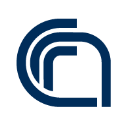 Istituto di Farmacologia TraslazionaleInstitute of Translational PharmacologyIFTU.O.S. di Cagliari – Pula Parco Scientifico e Tecnologico della Sardegna - Polaris - Edificio 5- Loc. Piscinamanna - 09010 Pula (CA)Tel. +39 070 9242025       Fax +39 070 9242206U.O.S. di Cagliari – Pula Parco Scientifico e Tecnologico della Sardegna - Polaris - Edificio 5- Loc. Piscinamanna - 09010 Pula (CA)Tel. +39 070 9242025       Fax +39 070 9242206U.O.S. di Cagliari – Pula Parco Scientifico e Tecnologico della Sardegna - Polaris - Edificio 5- Loc. Piscinamanna - 09010 Pula (CA)Tel. +39 070 9242025       Fax +39 070 9242206CONTRATTOAcquisizione di servizi di ricerca e sviluppo per la realizzazione del progetto “Robotica e 3D-bioprinting per la valutazione dell’efficacia e tossicità in vitro di nuove terapie e cosmetici”  POR SARDEGNA FESR 2014-2020 – Azione 1.3.1 